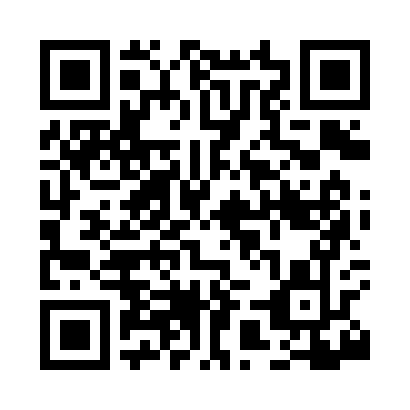 Prayer times for Sampo, Wyoming, USAMon 1 Jul 2024 - Wed 31 Jul 2024High Latitude Method: Angle Based RulePrayer Calculation Method: Islamic Society of North AmericaAsar Calculation Method: ShafiPrayer times provided by https://www.salahtimes.comDateDayFajrSunriseDhuhrAsrMaghribIsha1Mon3:525:351:105:128:4510:282Tue3:535:351:105:138:4510:273Wed3:545:361:105:138:4510:274Thu3:555:371:115:138:4410:265Fri3:555:371:115:138:4410:266Sat3:565:381:115:138:4410:257Sun3:575:391:115:138:4310:248Mon3:585:391:115:138:4310:249Tue3:595:401:115:138:4210:2310Wed4:005:411:115:138:4210:2211Thu4:025:411:125:138:4210:2112Fri4:035:421:125:138:4110:2013Sat4:045:431:125:138:4010:1914Sun4:055:441:125:138:4010:1815Mon4:065:451:125:138:3910:1716Tue4:075:451:125:138:3810:1617Wed4:095:461:125:128:3810:1518Thu4:105:471:125:128:3710:1419Fri4:115:481:125:128:3610:1320Sat4:125:491:125:128:3510:1221Sun4:145:501:125:128:3510:1022Mon4:155:511:125:128:3410:0923Tue4:165:521:135:118:3310:0824Wed4:185:531:135:118:3210:0625Thu4:195:541:135:118:3110:0526Fri4:215:541:135:118:3010:0427Sat4:225:551:135:108:2910:0228Sun4:235:561:125:108:2810:0129Mon4:255:571:125:108:279:5930Tue4:265:581:125:098:269:5831Wed4:285:591:125:098:259:56